В целях предотвращения заболевания новой коронавирусной инфекцией (2019-nCoV) в комплексном центре социального обслуживания населения города Гусь-Хрустальный организована работа по обеспечению продуктами питания и предметами первой необходимости граждан в возрасте старше 65 лет, одинокопроживающих и соблюдающих режим самоизоляции.Помощь гражданам осуществляют специалисты ГБУСО ВО «Гусь-Хрустальный комплексный центр социального обслуживания населения» и волонтеры.Если вам нужна помощь, то позвоните по телефонам:8(49241) 3-57-72 или (49241) 2-27-57Приобретаются продукты и лекарства за счет средств заявителя, но доставка бесплатная.Обращаем внимание, что сотрудники центра о своем визите обязательно предупредят!Также ОНФ совместно с партнерами запустил горячую линию по поддержке и координации помощи людям старше 60 лет, попавшим в группу риска из-за распространения нового типа коронавируса COVID-2019.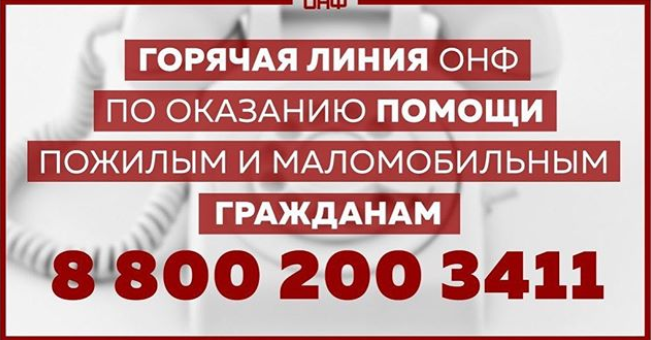 Указ Губернатора Владимирской области от 31.03.2020 №63

Распоряжение об организации работы по доставке от 27.03.2020 №223-р